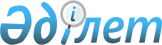 Об оказании социальной помощи отдельным категориям нуждающихся граждан
					
			Утративший силу
			
			
		
					Решение маслихата Костанайского района Костанайской области от 20 декабря 2012 года № 71. Зарегистрировано Департаментом юстиции Костанайской области 14 января 2013 года № 3986. Утратило силу решением маслихата Костанайского района Костанайской области от 21 ноября 2013 года № 143

      Сноска. Утратило силу решением маслихата Костанайского района Костанайской области от 21.11.2013 № 143 (вводится в действие по истечении десяти календарных дней после дня его первого официального опубликования).      В соответствии с подпунктом 15) пункта 1 статьи 6 Закона Республики Казахстан от 23 января 2001 года "О местном государственном управлении и самоуправлении в Республике Казахстан", Стандартом государственной услуги "Назначение и выплата социальной помощи отдельным категориям нуждающихся граждан по решениям местных представительных органов", утвержденным постановлением Правительства Республики Казахстан от 7 апреля 2011 года № 394 "Об утверждении стандартов государственных услуг в сфере социальной защиты, оказываемых местными исполнительными органами" Костанайский районный маслихат РЕШИЛ:



      1. Оказать социальную помощь:

      1) участникам и инвалидам Великой Отечественной войны на бытовые нужды, без подтверждения доходов, ежемесячно, в размере 6 месячных расчетных показателей;

      2) лицам, приравненным по льготам и гарантиям к участникам и инвалидам Великой Отечественной войны, а также другим категориям лиц, приравненных по льготам и гарантиям к участникам войны, на бытовые нужды, без подтверждения доходов, ежемесячно, в размере 3 месячных расчетных показателей;

      3) лицам, больным заразной формой туберкулеза, выписанным из специализированной противотуберкулезной медицинской организации, без учета доходов, на дополнительное питание, единовременно, в размере 15 месячных расчетных показателей;

      4) лицам из малообеспеченных семей на погребение несовершеннолетних детей, единовременно, в размере 15 месячных расчетных показателей;



      5) лицам из семей, имеющих среднедушевой доход ниже величины прожиточного минимума установленного по Костанайской области за квартал, предшествующий кварталу обращения, на погребение умерших родственников, на день смерти зарегистрированных в качестве безработных в государственном учреждении "Отдел занятости и социальных программ" акимата Костанайского района (далее - уполномоченный орган по вопросам занятости), единовременно, в размере 15 месячных расчетных показателей;

      6) участникам и инвалидам Великой Отечественной войны ко Дню Победы в Великой Отечественной войне, единовременно, в размере 25 месячных расчетных показателей;

      7) лицам, приравненным по льготам и гарантиям к участникам и инвалидам Великой Отечественной войны, а также другим категориям лиц, приравненных по льготам и гарантиям к участникам войны, лицам проработавшим (прослужившим) не менее шести месяцев с 22 июня 1941 года по 9 мая 1945 года и не награжденных орденами и медалями бывшего Союза Советских Социалистических Республик за самоотверженный труд и безупречную воинскую службу в тылу в годы Великой Отечественной войны ко Дню Победы в Великой Отечественной войне, единовременно, в размере 5 месячных расчетных показателей;

      8) лицам из семей, имеющих среднедушевой доход ниже величины прожиточного минимума установленного по Костанайской области за квартал, предшествующий кварталу обращения, на бытовые нужды, единовременно, в размере 7 месячных расчетных показателей;

      9) молодежи из семей со среднедушевым доходом ниже величины прожиточного минимума установленного по Костанайской области за квартал, предшествующий кварталу обращения, а также молодежи, относящейся к социально уязвимым слоям населения, продолжающей обучение за счет средств местного бюджета, для возмещения расходов, связанных с получением технического и профессионального, послесреднего или высшего образования, по фактическим затратам на оплату обучения в организации образования, за исключением лиц, являющихся обладателями государственных образовательных грантов, получателями иных выплат из государственного бюджета, направленных на оплату обучения в организациях образования;

      10) инвалидам всех категорий, без учета доходов, на оперативное лечение, по фактическим затратам, единовременно, не более 50 месячных расчетных показателей;

      11) инвалидам всех категорий, без учета доходов, на возмещение расходов, связанных с проездом на оперативное лечение, единовременно, по фактическим затратам.

      2. Определить перечень документов, необходимых для получения государственной услуги "Назначение и выплата социальной помощи отдельным категориям нуждающихся граждан по решениям местных представительных органов", согласно приложению к настоящему решению.



      3. Признать утратившими силу:



      решение районного маслихата "Об оказании социальной помощи отдельным категориям нуждающихся граждан" от 20 сентября 2011 года № 471 (зарегистрировано в Реестре государственной регистрации нормативных правовых актов под номером 9-14-158, опубликовано 21 октября 2011 года в газете "Арна");



      решение районного маслихата "О внесении изменения в решение маслихата от 20 сентября 2011 года № 471 "Об оказании социальной помощи отдельным категориям нуждающихся граждан" от 13 февраля 2012 год № 16 (зарегистрировано в Реестре государственной регистрации нормативных правовых актов под номером 9-14-170, опубликовано 2 марта 2012 года в газете "Арна");



      решение районного маслихата "О внесении изменений в решение маслихата от 20 сентября 2011 года № 471 "Об оказании социальной помощи отдельным категориям нуждающихся граждан" от 27 июля 2012 год № 51 (зарегистрировано в Реестре государственной регистрации нормативных правовых актов под номером 9-14-181, опубликовано 10 августа 2012 года в газете "Арна").



      4. Настоящее решение вводится в действие по истечении десяти календарных дней после дня его первого официального опубликования.      Председатель очередной

      сессии Костанайского

      районного маслихата                        А. Досжанов      Секретарь Костанайского

      районного маслихата                        А. Досжанов      СОГЛАСОВАНО:      Начальник государственного

      учреждения "Отдел занятости

      и социальных программ"

      акимата Костанайского района

      _______________ В. Панин      Начальник государственного

      учреждения "Отдел экономики

      и финансов" акимата

      Костанайского района

      ___________ З. Кенжегарина

Приложение       

к решению маслихата   

от 20 декабря 2012 года  

№ 71           Перечень документов, необходимых для получения

государственной услуги "Назначение и выплата социальной

помощи отдельным категориям нуждающихся граждан по

решениям местных представительных органов"      Сноска. Приложение с изменением, внесенным решением маслихата Костанайского района Костанайской области от 04.03.2013 № 94 (вводится в действие по истечении десяти календарных дней после дня его первого официального опубликования).

      1. Обязательные документы:

      1) заявление потребителя, обратившегося за социальной помощью;

      2) документ, удостоверяющий личность потребителя, а для несовершеннолетних потребителей - свидетельство о рождении;

      3) исключен - решением маслихата Костанайского района Костанайской области от 04.03.2013 № 94 (вводится в действие по истечении десяти календарных дней после дня его первого официального опубликования).;

      4) документ, подтверждающий регистрацию по месту жительства потребителя;

      5) документ, подтверждающий наличие банковского счета потребителя;

      6) при обращении законного представителя потребителя, прилагаются документ, удостоверяющий личность, и документ, подтверждающий полномочия законного представителя.



      2. Дополнительные документы:

      1) для участников и инвалидов Великой Отечественной войны на бытовые нужды, без подтверждения доходов:

      документ, подтверждающий социальный статус потребителя, в случае если данный гражданин не состоит на учете в уполномоченном органе по вопросам занятости;

      2) лицам, приравненным по льготам и гарантиям к участникам и инвалидам Великой Отечественной войны, а также другим категориям лиц, приравненных по льготам и гарантиям к участникам войны, на бытовые нужды, без подтверждения доходов:

      документ, подтверждающий социальный статус потребителя, в случае если данный гражданин не состоит на учете в уполномоченном органе по вопросам занятости;

      3) для лиц больных заразной формой туберкулеза, выписанных из специализированной противотуберкулезной медицинской организации, без учета доходов, на дополнительное питание:

      справка из соответствующей медицинской организации, подтверждающая нахождение на лечении;

      4) для лиц из малообеспеченных семей на погребение несовершеннолетних детей:

      сведения о доходах лица (семьи) за квартал, предшествующий кварталу обращения;

      копия свидетельства о смерти;

      5) для лиц из семей, имеющих среднедушевой доход ниже величины прожиточного минимума установленного по Костанайской области за квартал, предшествующий кварталу обращения, на погребение умерших родственников, на день смерти зарегистрированных в качестве безработных в уполномоченном органе по вопросам занятости:

      сведения о доходах лица (семьи) за квартал, предшествующий кварталу обращения;

      свидетельство о смерти;

      документ, подтверждающий родственные отношения;

      6) для участников и инвалидов Великой Отечественной войны ко Дню Победы в Великой Отечественной войне:

      документ, подтверждающий социальный статус потребителя, в случае если данный гражданин не состоит на учете в уполномоченном органе по вопросам занятости;

      7) лицам, приравненным по льготам и гарантиям к участникам и инвалидам Великой Отечественной войны, а также другим категориям лиц, приравненных по льготам и гарантиям к участникам войны, лицам проработавшим (прослужившим) не менее шести месяцев с 22 июня 1941 года по 9 мая 1945 года и не награжденных орденами и медалями бывшего Союза Советских Социалистических Республик за самоотверженный труд и безупречную воинскую службу в тылу в годы Великой Отечественной войны ко Дню Победы в Великой Отечественной войне:

      документ, подтверждающий социальный статус потребителя, в случае если данный гражданин не состоит на учете в уполномоченном органе по вопросам занятости;

      8) для лиц из семей, имеющих среднедушевой доход ниже величины прожиточного минимума установленного по Костанайской области за квартал, предшествующий кварталу обращения, на бытовые нужды:

      сведения о доходах лица (семьи) за квартал, предшествующий кварталу обращения;

      9) для молодежи из семей со среднедушевым доходом ниже величины прожиточного минимума установленного по Костанайской области за квартал, предшествующий кварталу обращения, а также молодежи, относящейся к социально уязвимым слоям населения, продолжающей обучение за счет средств местного бюджета, для возмещения расходов, связанных с получением технического и профессионального, послесреднего или высшего образования, по фактическим затратам на оплату обучения в организации образования, за исключением лиц, являющихся обладателями государственных образовательных грантов, получателями иных выплат из государственного бюджета, направленных на оплату обучения в организациях образования:

      для молодежи из семей со среднедушевым доходом ниже величины прожиточного минимума, за квартал предшествующий кварталу обращения, сведения о доходах потребителя (семьи) за квартал, предшествующий кварталу обращения;

      для молодежи, относящийся к социально уязвимым слоям населения, документ, подтверждающий социальный статус потребителя;

      документ, подтверждающий место учебы и размер оплаты обучения за учебный год, выданный соответствующим учебным заведением;

      документ, подтверждающий оплату за обучение;

      10) для инвалидов всех категорий, без учета доходов, на оперативное лечение, по фактическим затратам:

      документ, подтверждающий социальный статус потребителя;

      документы, подтверждающие фактические затраты на оперативное лечение;

      11) для инвалидов всех категорий, без учета доходов, на возмещение расходов, связанных с проездом на оперативное лечение:

      документ, подтверждающий социальный статус потребителя;

      документ, подтверждающий факт проведения оперативного лечения;

      документ, подтверждающий фактические затраты на проезд к месту назначения и обратно.



      3. Документы предоставляются в копиях и подлинниках для сверки, после чего подлинники документов возвращаются заявителю в день подачи заявления.



      4. В случае, предусмотренном подпунктом 5) пункта 1 настоящего решения, уполномоченный орган по вопросам занятости проверяет регистрацию в качестве безработного.
					© 2012. РГП на ПХВ «Институт законодательства и правовой информации Республики Казахстан» Министерства юстиции Республики Казахстан
				